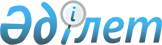 "Қазақстан Республикасының Ұлттық қоры басқару кеңесінің кейбір мәселелері туралы" Қазақстан Республикасы Президентінің 2004 жылғы 28 желтоқсандағы № 1509 Жарлығына өзгерістер мен толықтырулар енгізу және "Бірыңғай жинақтаушы зейнетақы қорының зейнетақы активтерін басқару жөніндегі кеңестің кейбір мәселелері туралы" Қазақстан Республикасы Президентінің 2014 жылғы 14 ақпандағы № 753 Жарлығының және "Қазақстан Республикасы Президентінің кейбір актілеріне өзгерістер мен толықтырулар енгізу және Қазақстан Республикасы Президентінің кейбір өкімдерінің күші жойылды деп тану туралы" Қазақстан Республикасы Президентінің 2014 жылғы 17 қыркүйектегі № 911 Жарлығымен бекітілген Қазақстан Республикасы Президентінің кейбір актілеріне енгізілетін өзгерістер мен толықтырулардың 25-тармағының күші жойылды деп тану туралыҚазақстан Республикасы Президентінің 2015 жылғы 16 қарашадағы № 113 Жарлығы

      РҚАО-ның ескертпесі!

      Осы Жарлық 2016 жылғы 1 қаңтардан бастап қолданысқа енгізіледі.Қазақстан Республикасы Президенті

мен Үкіметі актілерінің жинағында

жариялануға тиіс              ҚАУЛЫ ЕТЕМІН:



      1. «Қазақстан Республикасының Ұлттық қорын басқару кеңесінің кейбір мәселелері туралы» Қазақстан Республикасы Президентінің 2004 жылғы 28 желтоқсандағы № 1509 Жарлығына (Қазақстан Республикасының ПҮАЖ-ы, 2004 ж., № 51, 675-құжат) мынадай өзгерістер мен толықтырулар енгізілсін:



      жоғарыда аталған Жарлықпен бекітілген Қазақстан Республикасының Ұлттық қорын басқару кеңесі туралы ережеде:



      4-тармақ мынадай редакцияда жазылсын:



      «4. Кеңестің негізгі міндеттері Қазақстан Республикасының Ұлттық қорын (бұдан әрі - Қор) пайдалану және бірыңғай жинақтаушы зейнетақы қорының зейнетақы активтерін басқару мәселелері бойынша Қазақстан Республикасының Президентіне жәрдем көрсету және ұсынымдар әзірлеу болып табылады.»;



      5-тармақ мынадай мазмұндағы 4), 5), 6) және 7) тармақшалармен толықтырылсын:



      «4) бірыңғай жинақтаушы зейнетақы қорының зейнетақы активтерін басқарудың тиімділігін арттыру жөнінде ұсыныстар әзірлеу;



      5) бірыңғай жинақтаушы зейнетақы қорының зейнетақы активтерін инвестициялау бағыттары бойынша ұсыныстарды қарау және әзірлеу;



      6) бірыңғай жинақтаушы зейнетақы қорының зейнетақы активтерінің есебінен сатып алуға рұқсат етілген қаржы құралдарының тізбесін айқындау жөнінде ұсыныстар әзірлеу;



      7) бірыңғай жинақтаушы зейнетақы қорының қызметі туралы жыл сайынғы есепті қарау болып табылады.»;



      6-тармақтың 1) тармақшасы мынадай редакцияда жазылсын:



      «1) Қор қызметі және бірыңғай жинақтаушы зейнетақы қорының зейнетақы активтерін басқару мәселелерін талқылауға мемлекеттік органдардың, сондай-ақ азаматтық қоғам институттарының өкілдерін тартуға;».



      2. Мына:



      1) «Бірыңғай жинақтаушы зейнетақы қорының зейнетақы активтерін басқару жөніндегі кеңестің кейбір мәселелері туралы» Қазақстан Республикасы Президентінің 2014 жылғы 14 ақпандағы № 753 Жарлығының;



      2) «Қазақстан Республикасы Президентінің кейбір актілеріне өзгерістер мен толықтырулар енгізу және Қазақстан Республикасы Президентінің кейбір өкімдерінің күші жойылды деп тану туралы» Қазақстан Республикасы Президентінің 2014 жылғы 17 қыркүйектегі № 911 Жарлығымен (Қазақстан Республикасының ПҮАЖ-ы, 2014 ж., № 55-56, 538-құжат) бекітілген Қазақстан Республикасы Президентінің кейбір актілеріне енгізілетін өзгерістер мен толықтырулардың 25-тармағының күші жойылды деп танылсын.



      3. Осы Жарлық 2016 жылғы 1 қаңтардан бастап қолданысқа енгізіледі.      Қазақстан Республикасының

      Президенті                            Н. Назарбаев
					© 2012. Қазақстан Республикасы Әділет министрлігінің «Қазақстан Республикасының Заңнама және құқықтық ақпарат институты» ШЖҚ РМК
				